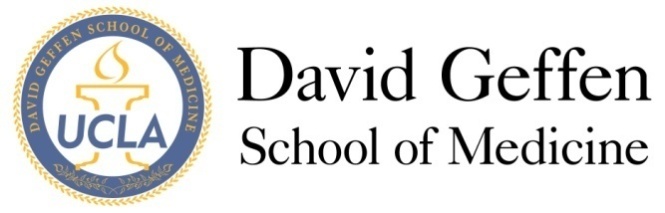 Medical Student Council Minutes
February 11, 2014The regular meeting of the MSC was called to order at 7:05 PM by President Chris RedgateMembers Present:  Chris Redgate, Sarah Young, Michael Ayoub, Alex Havard, Emily Dubina, Kristina Lee, Yuliya Olimpiadi, Max Goldstein, Christine Thang, Cynthia He, Gil Weintraub, Claire Eliasberg, Abraar Karan, Alfred Yoon, Ezra Bernstein, Samuel Jackson, Prerna Gupta, Mitsue Yokota, Shamar Jones, Dr. ParkerMSC Meeting - Welcome and Quoruma.   Introduction of the new MSTP representative, Cynthia HeApproval of Last Meeting’s MinutesMotion approved unanimouslyIssues from the Student Bodya)   None Officer Reports MS1: -middle of block 3, lots of anatomy, talent show planning (first round of auditions last week, 2nd round next week, lots of exciting auditions!)MS2: -block 8 exam tomorrow, class service day the first day after post-block break, looking at attendance for each blocks via surveys, improvement in 2nd look day, banquet budget/logistics will be hashed out next weekMS3: ob/gyn and peds shelf party coming up, beginning to work on different aspects of applications for residency, lots of resident awards being submitted, SAA working on creating updated database w/alumni infoMS4: -rank list due date coming up! MS4s working on creating a subspecialty-based discussion regarding sub-I’s and other electivesDrew: fundraising for the 4th year banquet, nearing the end of interviewsPrime: reps not present MSTP: changes in administration, working on improving the ease of transition from grad school to MS3Riverside: reps not presentSAO:          	   	 1) acceptance letters about to go out!         	 	 2) doodle poll about to go out for student participation on day of 2nd look        	  	 3) well-being event on Friday in the SAO courtyard for treats and letter writing        	  	 4) reminder, SAO will be closed on Monday for the holidaySub/committee ReportStudent Interest Group (Max)  a. Overview of the proposed 4th year SIG Leader Position		-Basic requirements:		1) Submit application for position in April/May for the following year	2) Establish longitudinal relationship with college chairs3) Meet with affiliated group leadersb. Anticipate voting on new leadership position in April/MayMed School Winter Banquet (Chris) a. Recap: 		-Tickets sold: 245		-$1000 of auction money raised		-$800 in tickets + bus profits	-Huge success! Thanks everyone!Geffy Guide (Sarah)a. Please preview the nearly complete 1st edition hereb. Continue discussing who should update the geffy guide in years to comeHumanism in Medicine Residents Award (Christine)  120 nominations, professionalism committee will be narrowing down the list, executive members will ultimately decide on the winners at a separate meetingNEW: Applicant Tour Training (Claire Eliasberg) Interview day tours-Make sub-committee to standardize tours-Include MS3/MS4 input-Plan to implement before next cycle of interviews-Be sure to include faculty (i.e. Dr. Hall) in decision-makingNew BusinessITEM A:  SIG Renewal Application – Revised Form*  (Chris & Shamar)1.    Discussion of student group awards: 	-should one group be able to win the same award year after year?	-to be discussed at the next meeting2.    Discussed changes in the SIG renewal form to streamline the application (broken down into SAO and SIG portions, made the form shorter etc.)3.    Ready to vote: passed unanimouslyITEM B: GLUE – An App for mingling & more! (Jack and Robert)*Development process to continue over the next few weeksNeed MSC participation to trial the app!Any feedback to Jack and Robert much appreciated ITEM C: 2nd Year Budget Revision #2 (Alfred)1. Motion to null the previous banquet budget approved at the last meeting: passed unanimously2. GSA increased the budget to $120003. Motion to approve 2nd year banquet budget ($5416.50): passed unanimously Adjournment: motion to adjourn passed unanimously ReflectionsThe meeting was adjourned at 8:50pm by Chris*Attachments:1. Potential SIG Renewal Application Changes
2. 2014 SIG Renewal Application MSC Version
3. 2014 SIG Renewal Application SAO Version
4. 2013 OLD Sig Renewal ApplicationFurther ExplanationItem A: SIG Renewal Application
Before break, Shamar and I sat down to look at the OLD student interest group renewal application and see what parts were most essential for the MSC to review for renewal, as well as make changes to the listed requirements that the MSC voted on at that time. Shamar has been hard at work making these changes and the applications are ready for discussion and possible vote. Please review the list of changes we proposed in list form (attached- 1), the new application with those changes (both MSC and SAO portions, attached- 2 & 3) and the old application (attached- 4). Be ready to vote on its approval, denial or conditional approval pending discussion and proposed alterations.Item B: GLUE phone App – Discussion and MSC Support
This is a new phone application designed by Jack Tian and Robert Marlin (MS2s)  to enhance class cohesiveness, understanding, tolerance and surmount cliques within our medical school class. The idea is to set up 1 on 1 lunch dates between random pairs of classmates (and faculty) using a logistical mobile app called LunchRoulette. This way we can get to know all our peers well over the 4 years. On top of helping my class build a strong sense of belonging, it is also good practice for developing rapport over a fixed amount of time (45min) as physicians are expected to do. We believe our class is constantly looking for the opportunity to show kindness, understanding and empathy to one another; this can be the optimal situation.